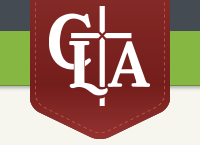 Christian Life AcademyFebruary 2020 Lunch Order FormName:______________________________ Grade:_________Lunch includes the daily entrée, drink & fruit or a dessert. Please circle on the above calendar the days you would like your child to have lunch.  Total number of days selected: _________ x $4.00 = Total cost $_________ Beverage is included with meal. Order separately here ONLY if you are not also purchasing food.			     Juice / Water - Number of days selected: _________ x $0.50 = Total cost $__________Milk - Number of days selected: _________ x $0.75 = Total cost $__________*PLEASE RETURN THIS FORM TO THE SCHOOL BY WEDNESDAY, DECEMBER 29th*		Make Checks Payable to “Alleycat Catering”. If Not Ordering In Advance, Meals May Be Purchased On The Day For $4.50PLEASE NOTE: Food is purchased in advance. If your child is absent from school for any reason on a day when food has been ordered, please notify Alli (203-512-5214) by 9:00am. Otherwise we will not be able to offer a credit.MONDAYTUESDAYWEDNESDAYTHURSDAYFRIDAY3Pancakes & BaconServed with Cereal & Milk 4Tacos with Lettuce, Cheese & Sour CreamServed with Dessert5 Spaghetti & Red SauceServed with FruitSalad - 50c Extra 6Chicken Nuggets, Potato WedgesServed with Dessert Salad - 50c Extra 7Meatball Subs and Potato ChipsServed with Dessert10Sloppy Joes & Potato WedgesServed with Fruit11Tacos with Lettuce, Cheese & Sour CreamServed with Dessert12Loaded Baked Potato, Veggie Sticks & Ranch Dip Served with Fruit 13Chicken Nuggets, Potato WedgesServed with Dessert Salad - 50c Extra 14 	WINTER BREAK NO SCHOOL 17WINTER BREAK NO SCHOOL18WINTER BREAK NO SCHOOL19 French Toast & SausagesServed with Fruit 20Chicken Nuggets, Potato WedgesServed with Dessert Salad - 50c Extra 21Grilled Cheese, Veggie Stix & Ranch DipServed with Fruit24 Cheeseburger & Potato ChipsServed with Fruit25Tacos with Lettuce, Cheese & Sour CreamServed with Dessert26Roast Chicken Dinner & VegetablesServed with Dessert27Chicken Nuggets, Potato WedgesServed with Dessert Salad - 50c Extra 28 Spaghetti & Red SauceServed with FruitSalad - 50c Extra QUESTIONS?allimorgan68@gmail.comPH: 203-512-5214